FIESTA DE NAVIDADActo de convivencia y espectáculo, normas de cortesía, representaciones, danzas...Múltiples actividades de lenguaje que permiten el fomento de la comunicación lingüística.En concreto, en Infantil llevamos a cabo una dramatización danzada del villancico “Rock en el pesebre”								Ensayos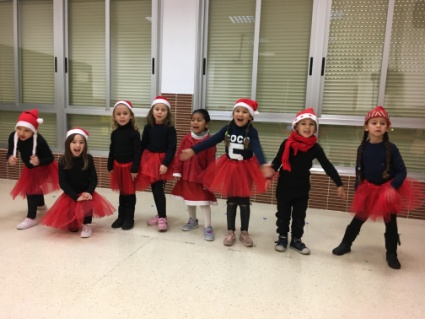 	Acto final en el patio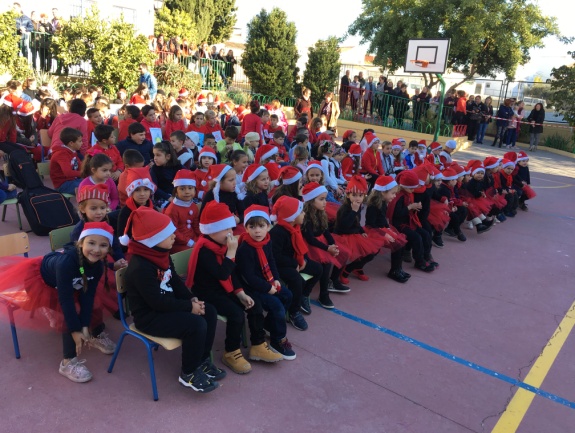 								Convivencia posterior 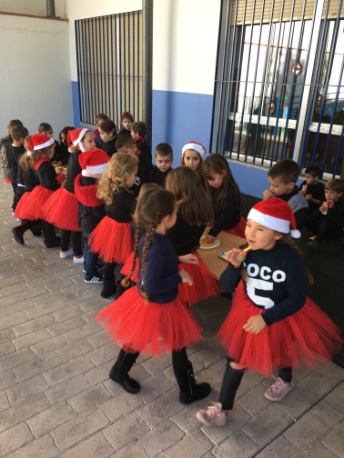 